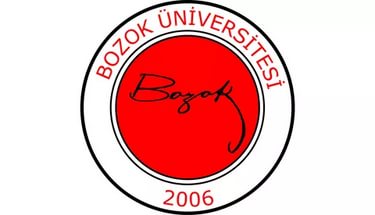 T.C. BOZOK ÜNİVERSİTESİKütüphane ve Dokümantasyon Daire BaşkanlığıElektronik Yayın Alım Süreciİş Akış ŞemasıT.C. BOZOK ÜNİVERSİTESİKütüphane ve Dokümantasyon Daire BaşkanlığıElektronik Yayın Alım Süreciİş Akış ŞemasıT.C. BOZOK ÜNİVERSİTESİKütüphane ve Dokümantasyon Daire BaşkanlığıElektronik Yayın Alım Süreciİş Akış ŞemasıT.C. BOZOK ÜNİVERSİTESİKütüphane ve Dokümantasyon Daire BaşkanlığıElektronik Yayın Alım Süreciİş Akış Şemasıİşlem / İş Akışıİşlem / İş AkışıSorumlularFaaliyetDokümantasyon / Çıktı---Daire Başkanı,Şube Müdürü,KütüphaneciAkademik birimlerin gereksinimi olan veri tabanları öğretim üyelerinin tanıması amacıyla deneme erişimine açılır.-Daire Başkanı,Şube Müdürü,KütüphaneciDeneme erişimine açılan veri tabanlarının web sayfamızda duyurusu yapılır ve tüm akademik personele e-posta ile bildirilir.Web Duyurusu,E-PostaŞube Müdürü,KütüphaneciDeneme erişimi sonunda deneme kullanım istatistikleri alınır.Kullanım İstatistiğiDaire Başkanı,Şube Müdürü,KütüphaneciAkademik Birimlerin ihtiyacına ya da deneme erişimleri sonucuna göre elektronik yayın edinme taleplerini içeren evrak sorumlu amire ulaştırılır.Talep Yazısı,Deneme Erişimi İstatistiğiKütüphane Komisyonu,Daire Başkanı,Şube Müdürü,KütüphaneciTalepler ve alınması öngörülen e-yayınlar kütüphane komisyonuna sunulmak üzere raporlaştırılır ve kütüphane komisyonu gündemine alınır.Rapor,Komisyon GündemiKütüphane Komisyonu,Daire BaşkanıKütüphane Komisyonu üyeleri gündem üzere toplantıya çağrılır. Satın alınması düşünülen elektronik yayınlar ile ilgili talepler görüşülmek üzere toplantı yapılır.YazıKütüphane KomisyonuTalebin uygunluğu akademik ve ekonomik uygunluğu değerlendirilir.-Kütüphane Komisyonu,Daire BaşkanıUygun olmadığına karar verilen talebi içeren evrak, dosyasına kaldırılır. İlgili akademik birim bilgilendirilir.Toplantı Karar TutanağıDaire BaşkanıElektronik kaynakların bütçe imkânlarıyla satın alınıp-alınamayacağı değerlendirilir.-Daire Başkanı,Şube Müdürüİlgililere kararın gerekçesi bildirilir.-Şube Müdürü,KütüphaneciAbonelik erişiminin açtırılması için ANKOS ilgili veri tabanı sorumlusuyla ya da ilgili firma ile yazışma yapılır, sözleşme talep edilir.-Daire BaşkanıTedarikçiden gelen sözleşme metni sorumlu üst amir tarafından incelenir ve bir sorun yoksa imzalanarak bir nüshası Daire Başkanlığımızda kalır, diğer nüshaları giden evrak prosedürüne uygun olarak tedarikçiye gönderilir.Lisans AnlaşmasıŞube Müdürü,KütüphaneciAbonelik satın alma evrakları eksiksiz olarak tedarikçiden temin edilir.Fatura,Fatura Tercümesi,Apostil(tek yetkililik),Talep İstek YazısıSatın Alma Birimi 4734 KİK kanunu 22/a ve 22/d gereği satın alma işlemini gerçekleştirilir.Ödeme Emri BelgesiKütüphaneci Satın alınan elektronik kaynağın linkleri ve kullanım kılavuzu Kütüphane ve Dokümantasyon Daire Başkanlığı Web sayfasında yayınlanır, duyurusu yapılır ve Akademik personele konu ile ilgili duyuru e-postası gönderilir.Web’ de YayımıE-posta---MEVZUAT:  4534 Kamu İhale Kanunu 22 maddesi bentleri gereğince elektronik yayın alım süreci gerçekleştirilmektedir.MEVZUAT:  4534 Kamu İhale Kanunu 22 maddesi bentleri gereğince elektronik yayın alım süreci gerçekleştirilmektedir.HAZIRLAYANSelahattin YILMAZŞube Müdürü ONAYLAYANÖmer YILMAZ Kütüphane ve Dokümantasyon Daire Başkanı 